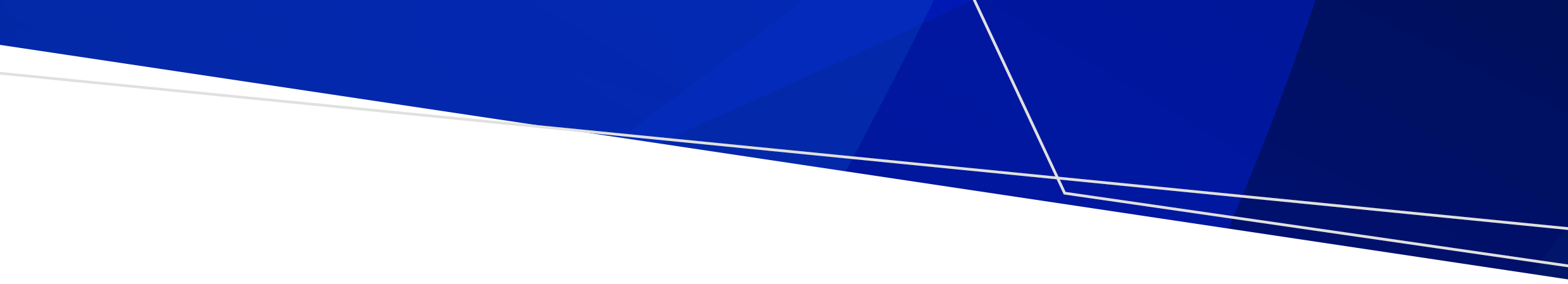 يتم دعم صيدلية سوبركير Supercare في ولاية فيكتوريا من قبل حكومة الولاية لتوفير الحصول على الرعاية الصحية المتخصصة والإستشارات.صيدلية سوبركير Supercare:تعمل خارج ساعات العمل الرسمية، على مدار سبعة ايام في الأسبوع، وتتيح الحصول على استشارة من صيدلاني، والتزويد بالأدوية وصرف الوصفات الطبية. لديها غرفة استشارات خاصة مع خدمة تمريض مجانية بين الساعة 6 مساءً و10 مساءً كل يوم للأمراض والإصابات الطفيفة.تعمل تحت اسم وعلامة تجارية للصيدلية المختارة لتقديم هذه الخدمة الإضافية في مجتمعك المحلي. يتم دعمهم من قِبل الحكومة ليعملوا خارج ساعات العمل الرسمية، سبعة أيام في الأسبوع وهناك غرفة استشارات خاصة مخصصة للممرضة لضمان الخصوصية أثناء زيارتك. نحترم خصوصيتك. تتم مشاركة معلوماتك الصحية بعد الحصول على موافقتك ولأغراض محددة للغاية بما في ذلك مع طبيبك المعتاد.تتوفر فيها خدمات الترجمة الفورية.يوجد حارس أمن في الموقع خلال الليل، وإذا تَطلّب الأمر، ستأتي خدمات الطوارئ المناسبة. توفر علاجات الرعاية التلطيفية الأساسية.خدمات التمريضتتواجد ممرضة مسجلة للاستشارة في كل ليلة بين الساعة 6 و10 مساءً. يمكن للممرضات تقييم وعلاج أي شخص يعاني من مشاكل صحية بسيطة مثل الطفح الجلدي وحمى الربيع ولدغات الحشرات بالإضافة إلى علاج الحروق الطفيفة والجروح والكدمات. يمكنهم أيضًا فحص ضغط الدم وإعطاء التطعيمات وتقديم الإستشارة بشأن نمط الحياة والمعلومات الصحية.تتواجد الممرضات لإعطاء بعض التطعيمات، مثل تطعيمات السعال الديكي والإنفلونزا. كما باستطاعتهم إعطاء التطعيمات التي يحددها الطبيب.لا تستطيع الممرضات الموجودات في صيدلية سوبركير Supercare إعطاء الوصفات الطبية. إذا كان هناك حاجة للمراجعة الطبية، سوف تقترح الممرضات مقدمي خدمات صحية آخرين مناسبين.يتم رؤية المرضى على أساس أسبقية الحضور. لا حاجة للمواعيد. إذا كانت حالة الشخص بحاجة إلى مستوى أعلى من الرعاية، يتم توجيهه إلى خدمة أكثر ملائمة.لا توجد رسوم استشارة لرؤية الممرضة في صيدلية سوبركير Supercare . كما أن المستلزمات الطبية التي تستخدمها الممرضة أثناء الاستشارة هي مجانية أيضًا. قد يختار المرضى شراء منتجات إضافية من الصيدلية.لا تحتاج إلى بطاقة ميديكير Medicare. هذه الخدمة متاحة لجميع سكان ولاية فيكتوريا وزائري الولاية.في بعض الحالات، قد يكون العلاج الأنسب متاحًا عن طريق الطبيب العام. قد تقترح الممرضات عليك رؤية طبيبك العام المعتاد عندما يكون متاحًا. قد تقترح ممرضة صيدلة سوبركير Supercare الخدمات المحلية المتاحة بعد ساعات العمل الرسمية أو غيرها من الخدمات الطبية. بعد الحصول على موافقتك، ستقدم الممرضة ملخصًا مكتوبًا لطبيبك العام مع تفاصيل حول سبب حضورك إلى صيدلية سوبر كير Supercare. المواقعهنالك عشرون صيدلية لسوبركير Supercare متاحة في جميع أنحاء ولاية فيكتوريا، كما أن ستة فروع منها تقع في مناطق خارج العاصمة:ملاحظة: ساعات العمل في الصيدلة قابلة للتغيير. يرجى الاتصال بالصيدلية أو التحقق من خلال جوجل قبل الحضور.صيدليات سوبركير Supercare في ولاية فيكتورياVictorian Supercare Pharmacies – Arabic | العربيةOFFICIALالمنطقة بيانات الاتصال ساعات العمل Ballarat UFS Dispensaries  717 Sturt Street,  Ballarat ت: 9811 5331 من 7 صباحاً إلى 11 مساءً، على مدار 7 أيام في الأسبوع  Bendigo Bendigo UFS Pharmacies Corner View and Barnard Streets  Bendigo ت: 4610 5443 من 7 صباحاً إلى 11 مساءً، على مدار 7 أيام في الأسبوع  Craigieburn Chemist Discount Centre 2A/340 Craigieburn Road, Craigieburn ت: 4981 9308 من 7 صباحاً إلى 11 مساءً، على مدار 7 أيام في الأسبوع Hoppers Crossing Chemist Warehouse Shop 24-25, 428 Old Geelong Rd Hoppers Crossing ت: 0040 9931 من 7 صباحاً إلى 11 مساءً، على مدار 7 أيام في الأسبوع Melton Chemist Warehouse Unit 4 Melton Gateway, 66-84 High St,  Melton ت: 8733 9746 من 7 صباحاً إلى 11 مساءً، على مدار 7 أيام في الأسبوع  Mildura Chemist Warehouse 114A -118 Langtree Ave,  Mildura ت: 2383 5023 من 7 صباحاً إلى 11 مساءً، على مدار 7 أيام في الأسبوع Traralgon Chemist Warehouse 92 Franklin St,  Traralgon ت: 2003 5174 من 7 صباحاً إلى 11 مساءً، على مدار 7 أيام في الأسبوع  Yarraville Carnovale Pharmacy 149 Somerville Road,  Yarraville ت: 7557 9314 من 7 صباحاً إلى 11 مساءً، على مدار 7 أيام في الأسبوع  للحصول على هذا المستند بتنسيق آخر، اتصل على رقم 172 650 1300، باستخدام خدمة دعم ضعاف السمع والنطقNational Relay Service على رقم 77 36 13 إذا لزم الأمر، أو على طريق ارسال بريد إلكتروني إلى الوحدة الرئيسية للصحة المجتمعية والفموية على <Supercarepharmacies@health.vic.gov.au>.صرحت به ونشرته حكومة ولاية فيكتوريا، Treasury Place, Melbourne1 .©ولاية فيكتوريا، أستراليا، وزارة الصحة، يوليو 2023. متاح على قناة Better Health Channel <https://www.betterhealt.vic.gov.au/health/servicesandsupport/victorian-supercare-pharmacies> 